Сведенияо проведенных мероприятиях, посвященных 70 – летию Победы в МКОУ «СОШ с. Сафаровка» с 02.02. по 06.02.15 г.Фотоотчет№ 1 Урок мужества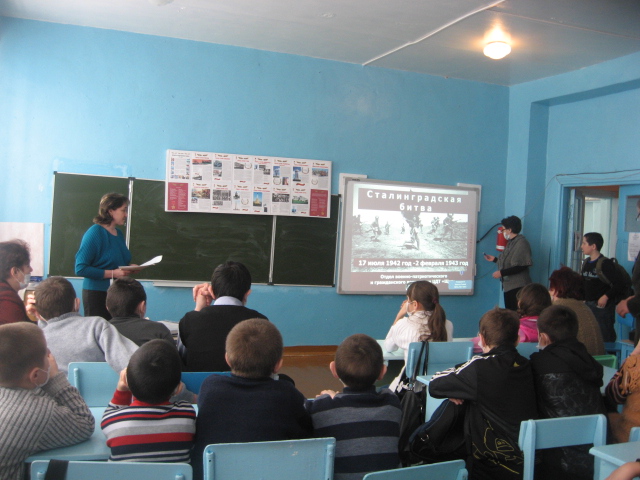 № 2 (конкурс капитанов)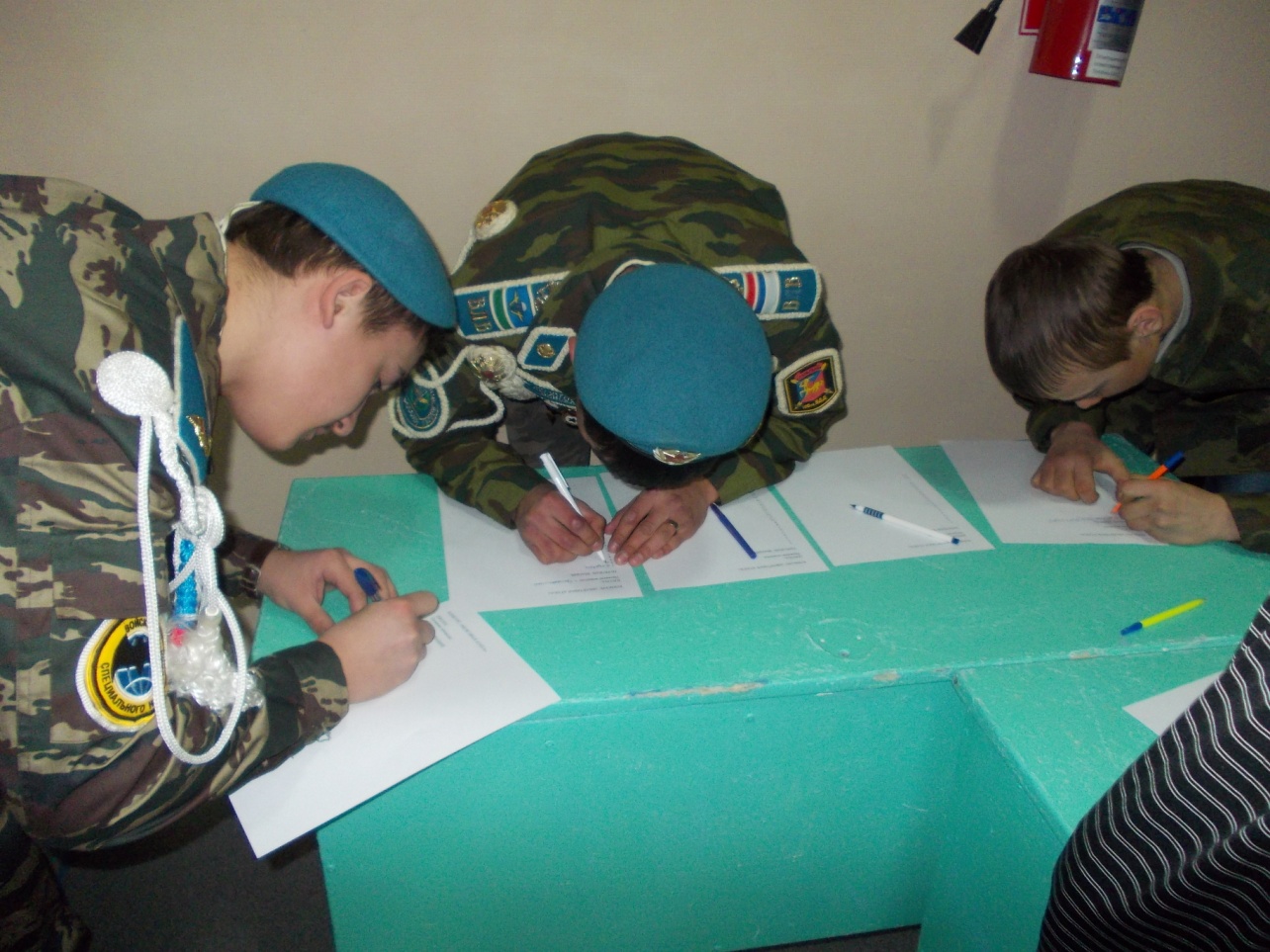 №п/пМесто  проведенияНаименование мероприятийКатегория участниковОтветственныеСроки поведения1.МКОУ «СОШ с. Сафаровка»«В этот день 72 года назад…» (Сталинградская битва) объединенный Урок мужества5-11 классыУчитель истории Акчурина Ф. У.02.02.15 г.2.МКОУ «СОШ с. Сафаровка»Брейн – ринг «О Родине, о подвиге, о славе»9-11  классыПреподаватель ОБЖ Яфаров М. М.04.02.15 г.